Об организации мероприятий по демонтажу водонапорной башни по адресу с. Благовещенка, ул. Центральная, 64аС целью обеспечения безопасности жизнедеятельности населения на основании заключения комиссии назначенной постановлением от 16.05.2019 № 32 во исполнение решения Благовещенского сельского Совета депутатов Ирбейского района Красноярского края от 17.06.2019 «О целесообразности дальнейшего содержания водонапорной башни по улице Центральная 64а»ПОСТАНОВЛЯЮ:1. В период с 03.07.2020 по 06.07.2020 провести мероприятия по демонтажу водонапорной башни силами подрядной организации.2. Обеспечить безопасность населения путем отгораживания территории под проведение работ сигнальной лентой. 3. Главному бухгалтеру снять с учета водонапорную башню по улице Центральная 64а.4. Контроль над исполнением настоящего Постановления оставляю за собой.5. Постановление вступает в силу со дня подписания и подлежит официальному опубликованию в печатном издании «Вестник Благовещенского сельсовета».        Глава сельсовета                                                                   Д.Л. ГуменкоАдминистрация  Благовещенского сельсовета 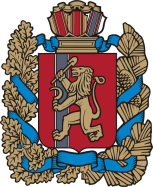 Администрация  Благовещенского сельсовета Администрация  Благовещенского сельсовета Администрация  Благовещенского сельсовета Администрация  Благовещенского сельсовета Администрация  Благовещенского сельсовета Администрация  Благовещенского сельсовета Администрация  Благовещенского сельсовета Администрация  Благовещенского сельсовета Администрация  Благовещенского сельсовета Ирбейского  района Красноярского   краяИрбейского  района Красноярского   краяИрбейского  района Красноярского   краяИрбейского  района Красноярского   краяИрбейского  района Красноярского   краяИрбейского  района Красноярского   краяИрбейского  района Красноярского   краяИрбейского  района Красноярского   краяИрбейского  района Красноярского   краяИрбейского  района Красноярского   краяПОСТАНОВЛЕНИЕПОСТАНОВЛЕНИЕПОСТАНОВЛЕНИЕПОСТАНОВЛЕНИЕПОСТАНОВЛЕНИЕПОСТАНОВЛЕНИЕПОСТАНОВЛЕНИЕПОСТАНОВЛЕНИЕПОСТАНОВЛЕНИЕПОСТАНОВЛЕНИЕ03.07.202003.07.202003.07.202003.07.2020с. Благовещенкас. Благовещенка№ 48